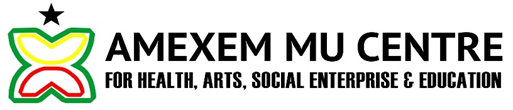 Event: Sankofa Wholistic Health ConferenceTheme: Return to Natural Medicines to Save and Extend Life When: SATURDAY, FEBRUARY 8, 2020 Where: OISE NEXUS LOUNGE, 12th FL. 252 BLOOR ST. W., TORONTOWho: For the GTA Community particularly People of Afrikan OriginWhy: Research shows People of Afrikan Origin i.e. “Black” people are experiencing one of the highest morality rates due to chronic diseases and disproportionately higher rates of mental health dis-eases due to post-colonial traumas and racism, in the GTA.Please note this agenda is subject to changes at the discretion of the organizers, not be shared with anyone not named in the emailCHRONOLOGICAL ORDER OF TIMING OF EVENTS:07:00 - 9:30 A.M. Load In, Exhibit Setups and Registration10:00 -10:05 Osholene Oshobugie, PHD Candidate, Philosophy in Social Justice Education, OISIE Leader of Ceremonies, Welcome and Introductions,10:05 - 10:20 Dogon Hatinee, Wahibptah Fahkara, M’Tam School Toronto, Overseer of the Earth Center UK,  Libation & The Marita (Afrikan) Tradition of Healing with Herbs 10:20 - 10-30 Debra Ross, MSW, ISWD and Orville Smith, Multimedia Specialist, Co-Founders A Critical Dialogue, Health and Mental Health Crises Impacting People of Afrikan Origin across the GTA10:30 - 10:45 Bishop Dr. Shawn Howard, The Role of The Faith Community in Health, Healing and Nutrition10:45 - 11:00 Akeem Gardner, CEO & Co-Founder, Atlas 365 IncorporatedThe Wholistic Revolutionary Benefits of Hemp11:00 -12:00 Special Guest, USA, Sophia Blyden, Licensed Practical Nurse, LPN, Black Cross Nurse &Lady President, Universal Negro Improvement Association (UNIA-ACL #433)Mental Health: The Impact of Intergenerational Traumas of Colonization, Healing Techniques 12:00 - 01:00 Lunch 01:00- 02:00 Dr. Tissa Mohamed, Doctor of Natural Medicine, DNMWomb Wellness: Fibroids and Prostate Cancer, a Reversal Diet for the 21st century 02:00 - 02:15 Break02:15 - 02:30 Sasha Reid, (aka Tenacious Butterfly) Plant Based Health Coach and Colon Hydrotherapist How I Beat Cancer on an Alkaline Diet   02:45-03:45 Dr. Alisia Young, Naturopathic Doctor, ND  Cancer and Weight Management the Deadly Link 03:45 - 04:00 Break04:00 - 5:00 Youth Panel by Smyrna Wright & Phillip Banton & Dr. Alisia Young, NDA Crisis in “Black” Youth Mental Health, Nutrition, Lifestyle Solutions05:00- 06:00 Dinner Break06:00- 08:00 KEYNOTE, Dr. Meddrick Pollock, DNM, DO, DIM, DOMP, D.PSc, RNPDiabetes, Detoxification Therapy to Reverse and Prevent all Dis-eases08:00 - 09:00 Grand Finale, Youth and Expert Solution Up Close Panel   YOUTH AND ALL PRACTCIONEERS, Solution Interactive Panel on Stage with live audienceTopic: People of Afrikan Origin, Infrastructure to Eliminate Dis-eases through Proper Diet and Lifestyle Choices09:00 - 09:30 Exhibits, Social 09:30 -10:00 Tear down/Clean Up/Close	